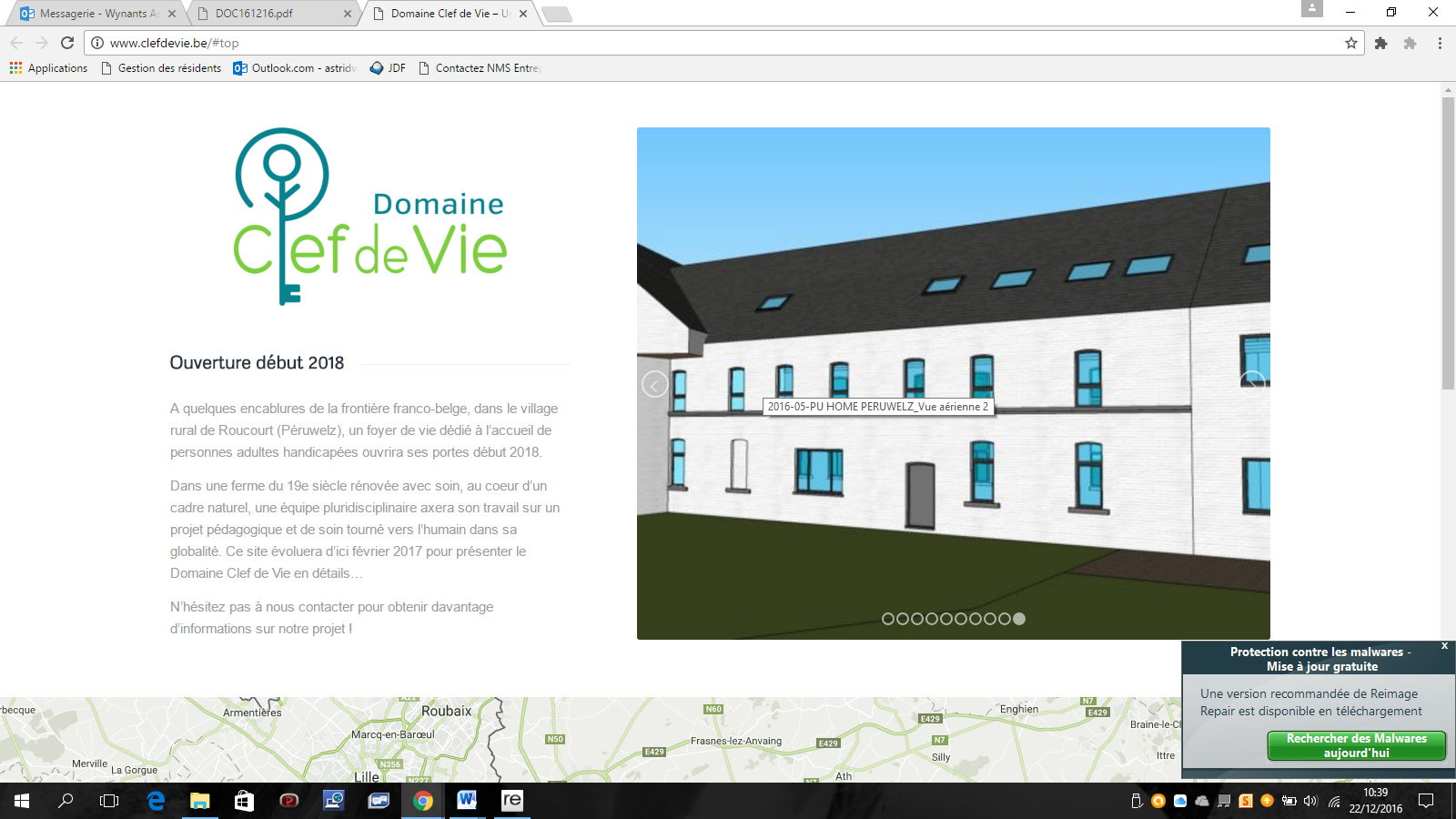 Dossier confidentiel de pré-admissionMerci de remplir ce document avec précisionPartie administrativeLe candidat :Nom : ………………………………………………………………………………………………Prénom : ………………………………………………………………………………………………Sexe : Masculin / FémininDate de naissance : ………. /………/…………..Lieu de naissance : ………………………………………………………………………………………………………..Situation :   Célibataire   –   Marié   –   Divorcé   –   Séparé   –   Pacsé   –   Veuf Nationalité : ………………………………………………………………………………………………………………….Adresse de domicile : ……………………………………………………………………………………………………                                          ………………………………………………………………………………………………………Téléphone : …………………………………………………………………………………………………………………..Lieu de vie actuel : ………………………………………………………………………………………………………..                                       ………………………………………………………………………………………………………….  Pourquoi être candidat ?…………………………………………………………………………………………………………………………………………………………………………………………………………………………………………………………………………..……………………………………….………………………………………………………………………………………Antécédents familiaux (faits marquants, placements, etc.) :…………………………………………………………………………………………………………………………………………………………………………………………………………………………………………………………………………..……………………………………….…………………………………………………………………………………………………………………………………………………………………………………………………………………………………………………………………………………………………………………………………………………………………..……………………………………….…………………………………………………………………………………………………………………………………………………………………………………………………………………………………………………………………………………………………………………………………………………………………..……………………………………….…………………………………………..Parcours scolaire :…………………………………………………………………………………………………………………………………………………………………………………………………………………………………………………………………………..……………………………………….…………………………………………………………………………………………………………………………………………………………………………………………………………………………………………………………………………………………………………………………………………………………………..……………………………………….…………………………………………………………………………………………………………………………………………………………………………………………………………………………………………………………………………………………………………………………………………………………………..……………………………………….…………………………………………..la famille :Père : Nom : ……………………………………………………..  Prénom : ……………………………………………………Adresse : ………………………………………………………………………………………………………………………                      …………………………………………………………………………………………………………………………Téléphone : ………………………………………………….  Portable : ……………………………………………..E-Mail : …………………………………………………………………………………………………………………………Mère : Nom : ……………………………………………………..  Prénom : ……………………………………………………Adresse : ………………………………………………………………………………………………………………………                      …………………………………………………………………………………………………………………………Téléphone : ………………………………………………….  Portable : ……………………………………………..E-Mail : …………………………………………………………………………………………………………………………Frères et sœurs : Nom : ……………………………………………………..  Prénom : ……………………………………………………Date de naissance : ………. /………/…………..      Nom : ……………………………………………………..  Prénom : ……………………………………………………Date de naissance : ………. /………/…………..                                   Nom : ……………………………………………………..  Prénom : ……………………………………………………Date de naissance : ………. /………/………….. Nom : ……………………………………………………..  Prénom : ……………………………………………………Date de naissance : ………. /………/…………..   Relation avec la famille :…………………………………………………………………………………………………………………………………………………………………………………………………………………………………………………………………………..……………………………………….…………………………………………………………………………………………………………………………………………………………………………………………………………………………………………………………………………………………………………………………………………………………………..……………………………………….……………………………………………………………       ………………………..……………………………………….……………………………………………………………                       mesure de protection :La personne est placée sous régime : De tutelle 		depuis le ………. /………/…………..                                 De curatelle 	depuis le ………. /………/…………..Autres : …………………………………………………………………………………………………………………………………………………………………………………………………………………………………………………… Coordonnées complètes du représentant légal :Nom : ……………………………………………………..  Prénom : ……………………………………………………Association : …………………………………………………………………………………………………………………Adresse : ………………………………………………………………………………………………………………………                      …………………………………………………………………………………………………………………………Téléphone : ………………………………………………….  Portable : ……………………………………………..E-Mail : …………………………………………………………………………………………………………………………renseignements administratifs :Notification MDPH :Orientation : 	      FO (Foyer Occupationnel)FAM (Foyer d’Accueil Médicalisé)MAS (Maison d’Accueil Spécialisée)Valable du ………. /………/………….. au ………. /………/…………..Sécurité sociale :Numéro de sécurité sociale : ………………………………………………………………………………Caisse d’affiliation : ……………………………………………………………………………………………Mutuelle :Nom de la mutuelle : …………………………………………………………………………………………Numéro d’affiliation : …………………………………………………………………………………………Carte d’identité ou passeport :Numéro : …………………………………………………………………………………………Valable du ………. /………/………….. au ………. /………/…………..Carte d’invalidité :Numéro : …………………………………………………………………………………………Valable du ………. /………/………….. au ………. /………/…………..Partie médicaleRAPPORT DU PSYCHIATRE : RAPPORT COMPORTEMENTAL